STATE OF HAWAI῾ISTATE COUNCIL ON DEVELOPMENTAL DISABILITIESPRINCESS VICTORIA KAMĀMALU BUILDING1010 RICHARDS STREET, Room 122HONOLULU, HAWAI῾I  96813TELEPHONE: (808) 586-8100    FAX: (808) 586-7543July 20, 2019PUBLIC AWARENESS, EDUCATION, & TRAINING COMMITTEE MEETINGWednesday, August 12, 202010:00 a.m.-11:30 a.m.Join Zoom Meetinghttps://zoom.us/j/517612865Call in number: 1-669-900-9128Meeting ID: 517 612 865AGENDAI.	CALL TO ORDERII.	INTRODUCTIONSIII.	STATEMENTS FROM THE PUBLICIV.	CONSENT ITEMS	A.	Minutes of the July 8, 2020 Committee Meeting  	B.	AgendaV.	OLD BUSINESSDD Council State PlanAgencies ReportsHow to fill gaps in services for individuals with I/DD.Legislative IssuesAlerts or Newsletter.  Monthly updates from the Council	2022-2027 Five-year planVI.	NEW BUSINESSVII.	ANNOUNCEMENTSVIII.	NEXT MEETING & AGENDAIX.	 ADJOURNMENT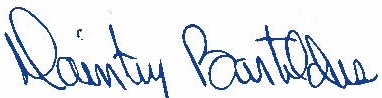 					Daintry Bartoldus, Executive AdministratorIf you require access accommodations, please call the DD Council office (808) 586-8100 by Wednesday, August 5, 2020.  Requests for access accommodations received after the deadline date may not assure that accommodations requests will be met.  It is the practice of the DD Council that any materials distributed during a meeting need to be accessible for all people in attendance.  Materials in non-accessible format may not be distributed.  The following formats may be needed: Print, Large Print, Braille, and Audio.  Please call the DD Council office regarding number of copies needed.